                                      МОУ  Артемовская  ООШ отчет о проведении мероприятий в рамках   Дня  молодого избирателя.                                                                                                                          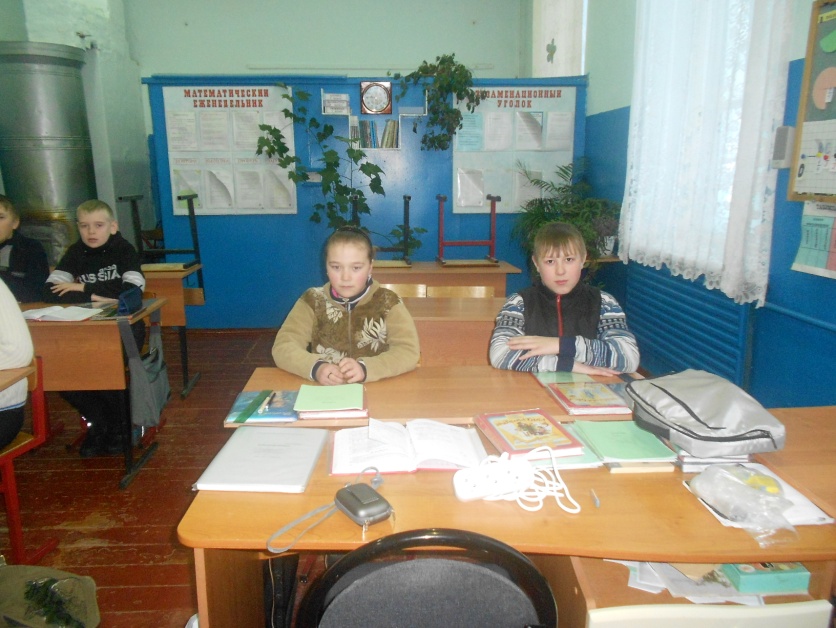 В    МОУ   Артемовской  ООШ в период с 4.02.2013 по  17.02.2013 прошли  мероприятия в  рамках  Дня  молодого избирателя.                                                       Информационные классные часы   « Мы - будущие избиратели»,   «Мы - граждане  Великой  России».                                                                                                         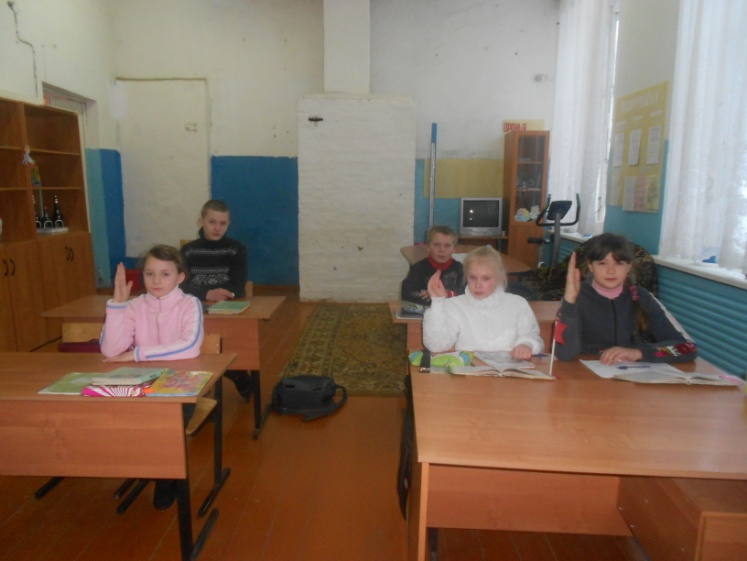 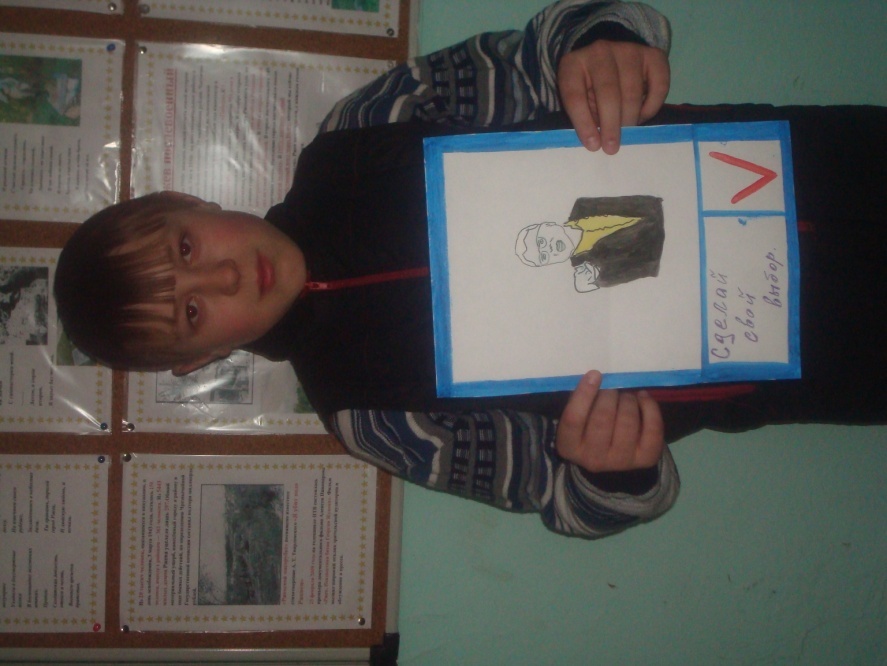 2.   Конкурс  агитационных  плакатов,  листовок для   молодых избирателей.   3 .Посетили и приняли активное  участие   в Районном спортивном празднике в  п. Победа.                                                                                                               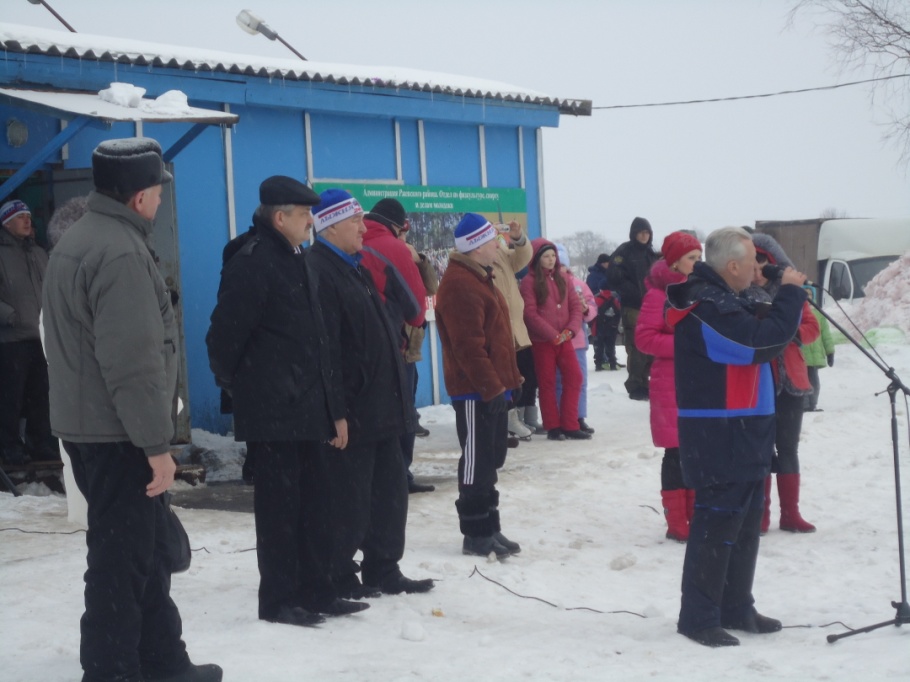 